Massachusetts Department of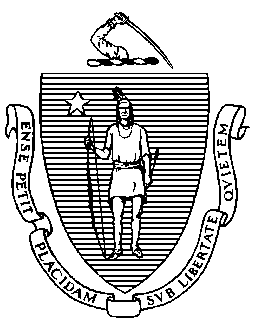 Elementary and Secondary Education75 Pleasant Street, Malden, Massachusetts 02148-4906 	       Telefone: (781) 338-3000                                                                                                                 TTY: N.E.T. Relé 1-800-439-2370Outubro de 2021   Caros pais e responsáveis por alunos da turma de 2023:Aqui, encontram-se incluídos os resultados auferidos pelo seu estudante nas provas do Sistema de Avaliação Abrangente de Massachusetts (MCAS) da primavera de 2021 para a 10ª série de escolaridade. Esses resultados são importantes, pois os estudantes da turma que se gradua em 2023 devem atender a certas exigências para poderem receber o diploma do ensino médio. Espero que esta carta os auxilie, esclarecendo os requisitos para conclusão do ensino médio para essa turma.Para as provas do seu estudante, existem três resultados possíveis em Língua Inglesa (ELA) e Matemática. Seu estudante pode ter sido:Aprovado em uma ou nas duas matérias, tendo atendido ao requisito do MCAS para obtenção do diploma de ensino médio, ao receber uma pontuação de 472 ou mais alta em ELA, e de 486 ou mais alta em Matemática.Aprovado (recebeu uma pontuação entre 455 e 471 em ELA, ou entre 469 e 485 em Matemática) mas deverá atender aos requisitos de um Plano de Proficiência Educacional (EPP) nessa matéria, por meio do (www.doe.mass.edu/assessment/epp), para que possa se graduar. Cada EPP inclui uma avaliação dos pontos fortes e fracos do estudante, os cursos em que ele deve participar e completar na 11a e 12a séries, e a descrição das avaliações que a escola administrará para determinar se o estudante está evoluindo em direção à proficiência.Reprovado, e neste caso o seu estudante deverá repetir a prova (várias vezes, se necessário) para atender ao requisito do MCAS para obtenção do diploma do ensino médio. A próxima oportunidade de refazer as provas acontecerá em novembro de 2021. Para os estudantes que foram reprovados, seja na prova de Língua Inglesa ou de Matemática, os Processos de Apelação por Desempenho do MCAS propiciam um modo alternativo para que os estudantes demonstrem que possuem o conhecimento e as habilidades exigidas para atender ao, ou exceder o nível de Determinação de Competência (CD) estabelecido pelo estado. Informações adicionais, inclusive sobre requisitos de elegibilidade, estão disponíveis no www.doe.mass.edu/mcasappeals, ou você pode contatar o diretor ou o conselheiro da escola.As pontuações do seu estudante no MCAS podem propiciar créditos escolares para as faculdades ou universidades públicas de Massachusetts. Os estudantes que se qualifiquem para a bolsa de estudos John and Abigail Adams Scholarship (www.doe.mass.edu/scholarships/adams.html) serão notificados automaticamente durante a última série do ensino médio. Os estudantes que forem elegíveis para a bolsa de estudos Stanley C. Koplik Certificate of Mastery (www.doe.mass.edu/scholarships/mastery/) deverão se registrar durante a última série do ensino médio. Alteração na Determinação de Competência (CD) para Ciências e Tecnologia/Engenharia (STE)Como consequência do cancelamento das provas MCAS da primavera de 2020, devido a emergência envolvendo a COVID-19, a Bancada de Ensino Fundamental e Médio modificou temporariamente o requisito de CD para STE, para os estudantes das turmas que se graduam nos anos de 2020 a 2023. De acordo com essa alteração, a CD para STE será concedida durante a última série aos estudantes da turma de 2023, uma vez o Distrito reconheça e certifique que o estudante recebeu algum crédito para curso relevante em Biologia, Química, Introdução à Física, ou Tecnologia/Engenharia, durante o curso do ensino médio.Caso você tenha perguntas sobre requisitos para conclusão no ensino médio, por favor, contate o seu conselheiro escolar ou o diretor da sua escola, ou visite o www.doe.mass.edu/mcas/graduation.html para obter informações mais detalhadas.Atenciosamente,Jeffrey C. RileyComissionado de Ensino Fundamental e MédioJeffrey C. RileyComissionado